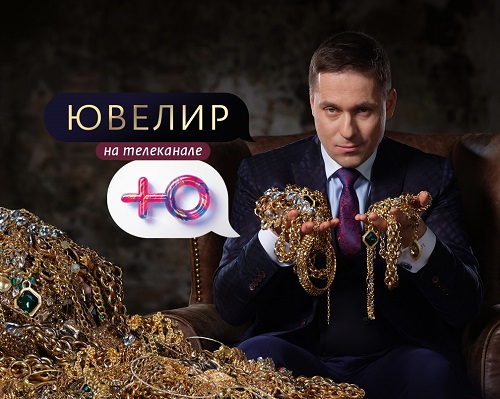 Канал «Ю» запускает реалити нового форматаТелеканал «Ю» покажет новый уникальный проект «Ювелир» 1 марта в 17.30. «Ювелир» - это совершенно новый формат реалити для российского телевидения, в котором профессиональный ювелир Илья Клюев помогает героям разобраться в мире украшений и камней, а также делится профессиональными секретами: где и что покупать, сколько на это тратить, какие украшения и кому подходят, а какие противопоказаны, притягивает ли жемчуг любовь, а рубин – деньги, и что нужно носить, чтобы повысить самооценку и уберечься от сглаза.Ведущий оценит шкатулку с личными драгоценностями женщин, а затем предложит им рискнуть и поменять украшения на новые: на те, что героини купят самостоятельно или на те, что подберет им ювелир. Мужчины тоже не останутся в стороне - их Илья научит выбирать идеальные подарки родным и любимым.Илья Клюев – ювелир, президент и создатель собственного ювелирного дома в сегменте люкс. Своему мастерству он учился в Англии, Италии, Швейцарии, Тайланде и Гонконге. Ассистировать ведущему в проекте будут потомственный ювелир Диана Джанелли, генеральный директор «Гильдии ювелиров России» Эдуард Уткин и профессиональный астролог Вера Хубелашвили. «Ювелир» - ваш личный проводник в мир драгоценностей.Реалити «Ювелир».Эфир: с 1 марта в 17.30 по пятницам.Производство: телеканал «Ю».Ведущий: Илья Клюев. 